PREDSEDA NÁRODNEJ RADY SLOVENSKEJ REPUBLIKYČíslo: 87/2005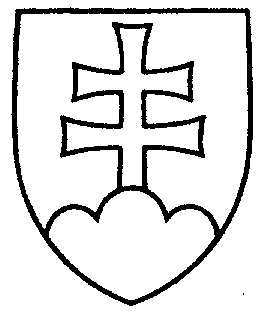 1011ROZHODNUTIEPREDSEDU NÁRODNEJ RADY SLOVENSKEJ REPUBLIKYzo 14. januára 2005o návrhu pridelenia návrhu zákona, podaného poslancami Národnej rady Slovenskej republiky na prerokovanie výborom Národnej rady Slovenskej republiky	A. k o n š t a t u j e m, že	poslanci Národnej rady Slovenskej republiky Robert KALIŇÁK a Roman VAVRÍK podali návrh na vydanie zákona, ktorým sa dopĺňa zákon č. 124/1992 Zb. o Vojenskej polícii v znení neskorších predpisov (tlač 1012), doručený 13. januára 2005, ktorý som podľa § 70 ods. 2 zákona Národnej rady Slovenskej republiky 
č. 350/1996 Z. z. o rokovacom poriadku Národnej rady Slovenskej republiky v znení neskorších predpisov zaslal vláde Slovenskej republiky so žiadosťou o zaujatie stanoviska v lehote do 30 dní;	B. n a v r h u j e m	Národnej rade Slovenskej republiky	1. p r i d e l i ť	návrh poslancov Národnej rady Slovenskej republiky Roberta KALIŇÁKA a Romana VAVRÍKA na vydanie zákona, ktorým sa dopĺňa zákon 
č. 124/1992 Zb. o Vojenskej polícii v znení neskorších predpisov (tlač 1012)  	na prerokovanie	Ústavnoprávnemu výboru Národnej rady Slovenskej republikya	Výboru Národnej rady Slovenskej republiky pre obranu a bezpečnosť;PREDSEDA NÁRODNEJ RADY SLOVENSKEJ REPUBLIKY- 2 -	2. u r č i ť 	a) k poslaneckému návrhu zákona ako gestorský Výbor Národnej rady Slovenskej republiky pre obranu a bezpečnosť,	b) lehotu na prerokovanie poslaneckého návrhu zákona v druhom čítaní 
vo výbore do 10. marca 2005 a v gestorskom výbore do 11. marca 2005.Pavol   H r u š o v s k ý   v. r.